Klassenstufe 1/2  und 3/4Thema: FrottageThema: FrottageZeit: 45 – 90 minZeit: 45 – 90 minBildungsplan-bezugInhaltsbezogene Kompetenz: 3.1.1.2 Kinder drucken(2) experimentell ihre Umwelt und deren Oberflächenstrukturen ertasten und durch Frottage erforschen und abbilden3.1.1.1 Kinder zeichnen(2) ihr Repertoire an zeichnerischen Spuren, Formen und unterschiedlichen Strukturen erweitern und für ihre Bildabsichten nutzenProzessbezogene Kompetenz:2.1. Welt wahrnehmen und erleben2.2 Welt erkunden und verstehen 2.5 Reflektieren und sich positionierenProzessbezogene Kompetenz:2.1. Welt wahrnehmen und erleben2.2 Welt erkunden und verstehen 2.5 Reflektieren und sich positionierenProzessbezogene Kompetenz:2.1. Welt wahrnehmen und erleben2.2 Welt erkunden und verstehen 2.5 Reflektieren und sich positionierenVorüberlegungRaumvoraussetzungen: keine, wenn möglich Arbeit im FreienMaterial: A4 Papier, WachsstifteTipp: Das Papier von den Wachsstiften entfernen, damit die Stifte in der Breite verwendet werden.Raumvoraussetzungen: keine, wenn möglich Arbeit im FreienMaterial: A4 Papier, WachsstifteTipp: Das Papier von den Wachsstiften entfernen, damit die Stifte in der Breite verwendet werden.Raumvoraussetzungen: keine, wenn möglich Arbeit im FreienMaterial: A4 Papier, WachsstifteTipp: Das Papier von den Wachsstiften entfernen, damit die Stifte in der Breite verwendet werden.Raumvoraussetzungen: keine, wenn möglich Arbeit im FreienMaterial: A4 Papier, WachsstifteTipp: Das Papier von den Wachsstiften entfernen, damit die Stifte in der Breite verwendet werden.Ablauf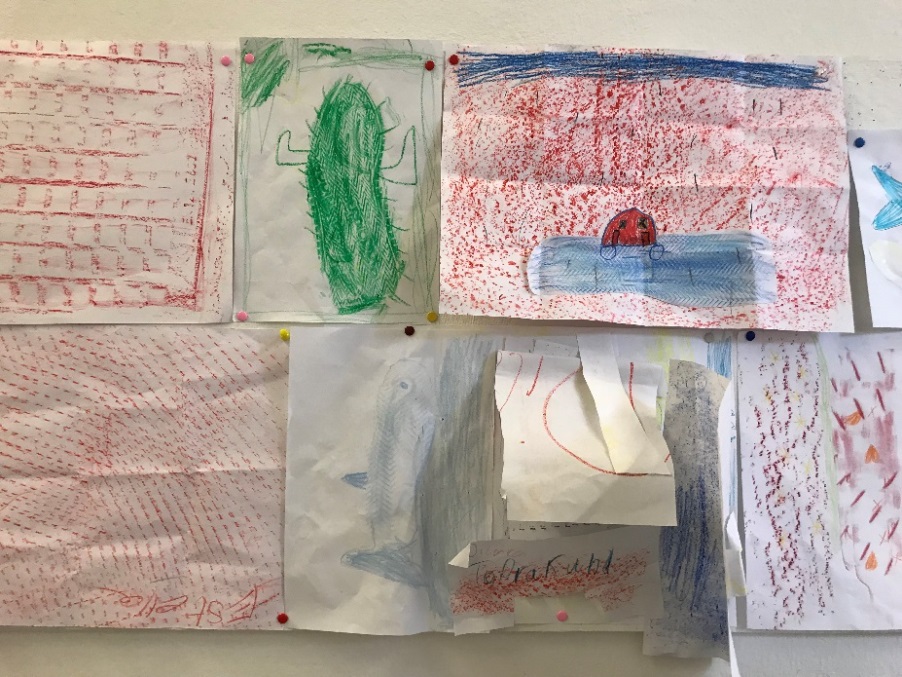 ExplorationArbeit im Freien Verschiedene Oberflächen abreibenReflexionsrunde: Schwierigkeiten, Möglichkeiten der TechnikArbeitsphaseEntdecken verschiedener StrukturenReflexion:Gemeinsames Betrachten der entstandenen Bilder, Austausch über die Entdeckungen und IdeenExplorationArbeit im Freien Verschiedene Oberflächen abreibenReflexionsrunde: Schwierigkeiten, Möglichkeiten der TechnikArbeitsphaseEntdecken verschiedener StrukturenReflexion:Gemeinsames Betrachten der entstandenen Bilder, Austausch über die Entdeckungen und IdeenExplorationArbeit im Freien Verschiedene Oberflächen abreibenReflexionsrunde: Schwierigkeiten, Möglichkeiten der TechnikArbeitsphaseEntdecken verschiedener StrukturenReflexion:Gemeinsames Betrachten der entstandenen Bilder, Austausch über die Entdeckungen und IdeenDenkanstöße / Anregung / BeispieleAblaufExplorationArbeit im Freien Verschiedene Oberflächen abreibenReflexionsrunde: Schwierigkeiten, Möglichkeiten der TechnikArbeitsphaseEntdecken verschiedener StrukturenReflexion:Gemeinsames Betrachten der entstandenen Bilder, Austausch über die Entdeckungen und IdeenExplorationArbeit im Freien Verschiedene Oberflächen abreibenReflexionsrunde: Schwierigkeiten, Möglichkeiten der TechnikArbeitsphaseEntdecken verschiedener StrukturenReflexion:Gemeinsames Betrachten der entstandenen Bilder, Austausch über die Entdeckungen und IdeenExplorationArbeit im Freien Verschiedene Oberflächen abreibenReflexionsrunde: Schwierigkeiten, Möglichkeiten der TechnikArbeitsphaseEntdecken verschiedener StrukturenReflexion:Gemeinsames Betrachten der entstandenen Bilder, Austausch über die Entdeckungen und IdeenIst es möglich im Freien zu arbeiten? Alternativ können auch verschiedene Gegenstände aus dem Klassenverwendet werden.Können die Kinder einen Titel für ihr Bild finden?Tipp: Die Unterrichtssequenz lässt sich durch das Anbieten weiterer Materialien beliebig erweitern. 